ОТЧЕТ ОБЩЕСТВЕННОЙ ПАЛАТЫ городского округа КОРОЛЁВ
 О ПРОВЕДЕННЫХ МЕРОПРИЯТИЯХ в ноябре 2019 годаПредседатель Общественной палаты г.о. Королев О.Б. Корнеева№ п/пдатамероприятиеучастие в мероприятиях органов местного самоуправл. фотография с проведенногомероприятия101.11.2019Члены Общественной палаты г. о. Королев Александр Шарошкин и Екатерина Зеленцова приняли участие в двухдневном итоговом форуме «Сообщество» в Москве, организованный  Общественной палатой Российской Федерации. 
В течение года форумы проходят во всех федеральных округах страны. Целью форумов является выявление состояния развития гражданского общества и социально ориентированных практик в регионах, обсуждение существующих проблем и возможных путей их решения, выявление и распространение наиболее успешных практик. (комиссия 4)-t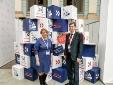 204.11.2019Общественная палата г.о. Королев в рамках реализации национального проекта «Демография» регулярно проводит адресный контроль содержания  дворовых спортивных площадок.  Общественниками 17 июля была проведена проверка технического состояния универсальной спортивной площадки для проведения игр по минифутболу, баскетболу, расположенной по адресу Комитетский лес, д. №15.Проверкой было установлено:- на универсальной спортивной площадке разрушено резиновое покрытие, повреждена сетка футбольных ворот, отсутствует сетка для баскетбола. По результатам проверки был составлен АКТ.Повторный контроль технического состояния названной площадки 04 ноября показал:- на объекте полностью заменено травмобезопасное покрытие из резиновой крошки. Однако имеются замечания:- повреждена сетка футбольных ворот;- отсутствуют сетки на баскетбольных кольцах.По данным проверки составлен АКТ. (комиссия 1)-s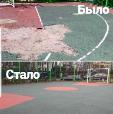 304.11.2019Общественная палата г.о. Королев в рамках реализации Программы «Формирование комфортной городской среды» с октября месяца по 04 ноября провела общественный контроль благоустройства дворовой территории по адресу ул. Комитетский лес, дом №18 корп.№1, №2 , №3.Проверка показала: на прилегающей к МКД дворовой территории проведены работы по ремонту дорожных покрытий, обустройству парковочных пространств, устройству и асфальтированию зоны детской игровой площадки, приведены в нормативное состояние пешеходные дорожки. Комиссией отмечено: работы выполнены в соответствии со СНиП, замечаний не обнаружено. Жители довольны качеством работ и новым видом дворовой территории. По данным проверки составлен АКТ. (комиссия 1)-s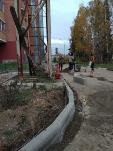 405.11.201912.11.201919.11.201926.11.2019Участие председателя ОП г.о. Королев в еженедельном совещании у главы г.о. Королев А.Н. Ходырева(ОП)даt  t  t  t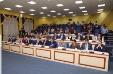 505.11.201912.11.201919.11.201926.11.2019Председатель ОП г.о. Королев приняла участие в видеоконференцсвязи на заседании Правительства Московской области (ОП)даt  t  t  t605.11.2019Заседание Совета ОП (ОП)-k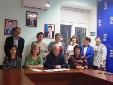 705.11.2019В городском Бизнес-инкубаторе прошел актуальный для предпринимательского сообщества круглый стол на тему: "Взаимодействие с регулятором и контрольно-надзорными органами. Что делать предпринимателю, если его права нарушены при проведении проверки", который посетили члены Общественной палаты г.о. Королев. С интересом присутствующие заслушали выступления руководителей ИФНС, прокуратуры, Госадмнадзора, Федерального союза адвокатов России.Королевские предприниматели участвовали в активном обсуждении вопросов, связанных с защитой их бизнеса. (комиссия 7)-t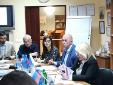 805.11.2019Общественная палата г.о. Королёв в период с октября по 05 ноября в рамках программы "Формирование комфортной городской среды" провела общественный контроль хода выполнения работ по благоустройству дворовой территории по адресу ул Сакко и Ванцетти д. №26, включённый в" План работ по благоустройству дворовых территорий" на сезон 2019 года.
Проверка показала: на названном объекте произведены работы по установке бордюрного камня, ремонту дорожных покрытий, обустройству парковочного пространства. Произведена укладка нового асфальтового покрытия на тротуарах и к подъездам МКД, приведена в нормативное состояние пешеходная дорожка между домами №26 и №26А.
Комиссией отмечено, работы выполнены в соответствии со СНиП, замечаний нет. Жители довольны качеством работ и новым видом дворовой территории. По данным проверки составлен АКТ. (комиссия 1)-s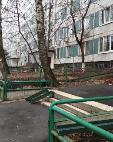 906.11.2019Прием жителей (ОП)-k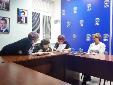 1006.11.201906 ноября члены Общественной палаты г.о.Королев Ольга Корнеева и Ольга Глаголева приняли участие в первом заседании Общественного совета по вопросам сохранения, использования и популяризации объектов культурного наследия, расположенных на территории муниципалитета. На заседании был избран состав Совета, его председатель и два заместителя.
В состав Совета вошли  историки и краеведы, представители  общественных организаций, Совета депутатов,  градообразующих предприятий, активные жители города.  Председателем общественного Совета избрали директора Музейного объединения «Музеи наукограда Королёв» Елену Куценко, (комиссия 3)даt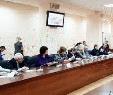 1106.11.2019В ЦДК им. М. И. КАЛИНИНА 6 ноября состоялось яркое событие - Фестиваль национальных культур "Шкатулка Самоцветов", посвящённое Дню народного единства. На основной сцене праздника прошли выступления музыкальных коллективов, а в фойе дворца всех гостей праздника ждали угощения блюдами национальных кухонь. Общественная палата г.о.Королев приняла участие в торжественных мероприятиях. (ОП)даt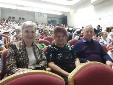 1206.11.2019Общественная палата г.о. Королев в период с июня по ноябрь месяц в рамках Программы «Формирование комфортной городской среды» держала на контроле вопрос комплексного благоустройства и озеленения территории парка Костино. Проверка показала: работы по реализации Проекта парка были начаты в срок и выполнены в соответствии с графиком. В муниципалитете появилась еще одна благоустроенная территория для семейного отдыха, прогулок с детьми и разнообразными возможностями для активных занятий спортом.В южной части парка, среди деревьев, расположились три новые детские игровые площадки с разноплановыми игровыми комплексами, где можно полазить, скатиться с горки, попрыгать на батутах, покачаться на качелях и многое другое.В благоустроенном парке созданы все условия для полезного приятного досуга для всех групп населения. По данным проверки составлен АКТ. (комиссия 1)-s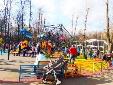 1307.11.2019Общественная палата г.о. Королев в период с октября по 07 ноября в рамках формирования комфортной городской среды провела общественный контроль хода выполнения работ комплексного благоустройства дворовой территории по адресу: ул. Сакко и Ванцетти, д. №26А в сопряжении с домом №26, включенных в План работ по благоустройству дворовых территорий на 2019 год.Проверка показала: на названной территории произведены работы по установке бордюрного камня, ремонту дорожных покрытий, обустройству парковочного пространства. Произведена укладка нового асфальтового покрытия на тротуарах и к подъездам МКД, приведена в нормативное состояние все пешеходные дорожки на данном пространстве.
Комиссией отмечено, работы по комплексному благоустройству выполнены в соответствии с графиком, замечаний нет. Жители довольны качеством работ и новым видом дворовой территории. По данным проверки составлен АКТ. (комиссия 1)-s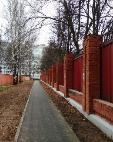 1408.11.201908 ноября Общественная палата г.о. Королев провела мониторинг санитарного содержания контейнерной площадки (КП) на соответствие новому экологическому стандарту, расположенной по адресу: проезд Макаренко, д.1. Визуальный осмотр показал: КП содержится в хорошем состоянии и оформлена в соответствии с действующим законодательством. Нарушений вывоза мусора по нормам СанПиН не зафиксировано.Есть замечания: отсутствует график вывоза мусора и информационные наклейки на контейнерах. На части водонепроницаемой крыши отсутствует кровельный материал. Группа общественного контроля палаты зафиксировала рядом с обследуемой КП в 20-ти метрах на открытой площадке стоят три серых контейнера нового образца и один синий сетчатый. Данная площадка не соответствует требованиям действующего законодательства. По результатам проверки составлен АКТ. (комиссия 2)-s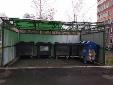 1508.11.2019Общественная палата г.о. Королев 08 ноября провела мониторинг санитарного содержания контейнерной площадки для сбора ТКО на соответствие новому экологическому стандарту, расположенной по адресу: ул. Дзержинского, д.№22.Визуальный осмотр показал: контейнерная площадка содержится в удовлетворительном состоянии и оформлена в соответствии с требованиями действующего законодательства. 
Имеются замечания: - на контейнерах отсутствуют информационные наклейки;- на территории, примыкающей к контейнерной  площадке, имеется скопление крупногабаритного мусора;.
По результатам проверки составлен АКТ, который будет направлен в управляющую компанию и в адрес регионального оператора. (комиссия 2)-s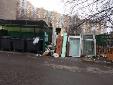 1608.11.2019Общественная палата г.о. Королев по обращениям жителей провела общественный мониторинг санитарного содержания контейнерной площадки для сбора ТКО на соответствие новому экологическому стандарту, расположенной по адресу: ул. Матросова, д.№3. В ходе проверки были выявлены следующие нарушения: на контейнерной площадке отсутствует водонепроницаемая крыша, имеются один синий и один серый контейнеры. Нарушен график вывоза мусора. Территория площадки завалена крупногабаритным мусором.Мониторинг показал - контейнерная площадка не соответствует требованиям действующего законодательства и содержится в неудовлетворительном состоянии. По результатам проверки составлен Акт, который будет направлен в адрес управляющей компании и регионального оператора.  (комиссия 2)-s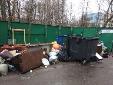 1708.11.2019Общественная палата г.о. Королёв по обращениям жителей 08 ноября провела мониторинг санитарного содержания контейнерной площадки (КП) для сбора ТКО на соответствие новому экологическому стандарту, расположенной по адресу : ул. Коммунальная, д.№34/7. Визуальный осмотр показал : контейнерная площадка содержится в неудовлетворительном состоянии со следующими нарушениями на момент проверки :
- контейнеры переполнены, на площадке и под контейнерами набросан мелкий  бытовой  мусор;
- на территории, примыкающей к КП, - навалы КГМ.По результатам проверки составлен Акт, который будет направлен в адрес управляющей компании и регионального оператора. (комиссия 2)-s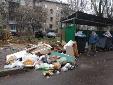 1808.11.2019Член Общественной палаты г.о.Королев Маргарита Белозерова приняла участие в заседании рабочей группы Координационного совета по вопросам дорожного хозяйства, транспорта, безопасности дорожного движения и развития велоинфраструктуры.
На заседании были  детально рассмотрены адреса по асфальтированию дорог и тротуаров, включенные  в План на 2020 год. (комиссия 1)даt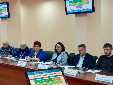 1908.11.2019Общественная палата  г.о.Королев в период с октября по 08 ноября провела общественный контроль хода выполнения  работ по благоустройству дворовой территории по ул. Калининградская у дома N4. Проверкой установлено:  в данном дворе проведены следующие работы:
-  укладка бордюрного камня; - асфальтирование приподъездной площадки каждого подъезда;
-  асфальтирование проезжей части с организацией парковочных мест и площадок;
-  асфальтирование пешеходных дорожек.
Благоустройство территории проведено в рамках реализации Программы " Создание комфортной городской среды" по Плану на 2019 год.
Все работы проведены в соответствии с существующими нормами.
Жители дома отметили, что при проведении работ все их замечания подрядчиком были учтены.
В ходе проверки жительница под'езда N2 попросила установить у под'езда скамейку, т.к. в ходе проведения работ старая скамейка была демонтирована.
В целом жители довольны качеством работ и новым видом дворовой территории. (комиссия  1)-s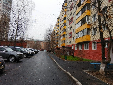 2008.11.2019В ДОУ №21 прошло мероприятие в рамках проекта «Наукоград – город счастливых улыбок», созданного по инициативе заместителя председателя Общественной палаты городского округа Королёв, главного врача ГАУЗ МО «Королёвская стоматологическая поликлиника» Ольги Ходненко при поддержке администрации и комитета образования городского округа Королёв. Дети подготовительной группы показали спектакль «Лесные истории» для воспитанников детского сада. (ОП)-r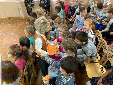 2109.11.2019В Королеве у ЦДК им. М.И.Калинина действует осенняя ЯРМАРКА "ЦЕНОПАД", на которой свою продукцию представили отечественные производители. Общественная палата г.о. Королёв 09 ноября провела общественный контроль по соблюдению правил торговли мясной, молочной, рыбной и др. продукцией.
Проверкой установлено : рабочие места оборудованы всем необходимым для торговли с соблюдением требований санитарно -  эпидемиологических условий хранения и реализации названных групп товаров как промышленного, так и не промышленного производства.
Все производители имели при себе необходимые документы. для торговли. Были выборочно проверены четыре участника ярмарки, в т. ч.: ИП Сорочану Д. И., ИП Кулиш Ю. П. и ИП Разумов В. А. По ним контроль нарушений не выявил.Исключением явилась ИП Злобина Л.С., торговавшая скоропортящейся молочной продукцией и сырами без необходимых документов для её реализации. В охлаждаемых прилавках отсутствовали термометры. Продавец не смог представить проверяющим санитарной книжки. В связи с чем общественники предъявили организатору осенней ярмарки ООО "ПРЕМЬЕРА +" претензии.
По результатам проверки составлен АКТ. (комиссия 7)-s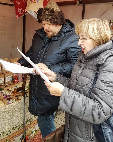 2209.11.2019Общественная палата г.о. Королев в рамках программы «Формирование комфортной городской среды» 09 ноября провела мониторинг благоустройства дворовой территории и установку детского городска на пустыре возле дома №14 по ул.Кооперативная.
Визуальный осмотр показал: в настоящее время бывший пустырь превращен в функциональное дворовое пространство, на котором установлены новые малые игровые и спортивные формы детского городка, создана комфортная среда для маленьких жителей.
Площадка имеет современный дизайн, обустроена ярким прорезиненным покрытием, установлены качели, горки, турники, карусели, игровые домики, эргономические скамейки, расставлены урны для раздельного сбора мусора.
Жители близлежащих домов остались очень довольны  благоустройством данной территории
По результатам мониторинга составлен АКТ. (комиссия 1)-s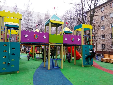 2309.11.20199 ноября член Общественной палаты г.о. Королев Людмила Кузина приняла участие и осуществила техническое ведение тематической программы "Наши земляки - известные советские карикатуристы: Борис Ефимов; Владимир Державин и Василий Маслов из Болшевской трудкоммуны; Константин Ротов и другие". Гости услышали выступления литератора, краеведа В. Груздева, научного сотрудника МБУК МОК С. Бельской и сына легендарного советского карикатуриста Бориса Ефимовича Ефимова М. Ефимова и других. (комиссия 3)-r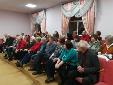 2410.11.2019ЕСТЬ ЗАМЕТКАОбщественная палата г.о. Королёв в период с октября по 10 ноября в рамках программы "Формирование комфортной городской среды" провела общественный контроль хода выполнения работ по комплексному благоустройству дворового пространства по адресу
ул. Аржакова д. д. №18 /2, №16 и №14 А.
Проверка показала:
произведена укладка нового асфальтового покрытия на тротуарах и к подъездам МКД. Приведены в нормативное состояние пешеходные дорожки.
Общее дворовое пространство включает детский игровой комплекс, на котором установлены малые игровые и спортивные формы.
Создана комфортная среда для маленьких жителей. Комиссией отмечено работы выполнены в соответствии со СНиП, замечаний нет.
Жители довольны качеством работ и новым видом сопряженных дворовых территорий.
По данным проверки составлен АКТ. (комиссия 1)-s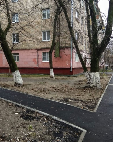 11.11.2019ЕСТЬ ЗАМЕТКИ Творческий конкурс «Сердечко для мамочки», посвященный Дню материКонкурс проводится Общественной палатой городского округа Королев при поддержке Международного благотворительного фонда «Окно в мир» и Администрации муниципалитета в честь Дня матери и в рамках Программы «десятилетие детства».
Среди многочисленных праздников, отмечаемых в нашей стране, День матери занимает особое место. В этот день хочется не только словами выразить маме свою любовь и благодарность, но и прославить ее образ в произведениях искусства, подарить ей лучший подарок.
 Цели и задачи конкурса
- Формирование у молодежи нравственных, семейных ценностей и традиций, воспитание уважения и любви к матери, своей семье.
- Воздание уважения к матери через художественное осмысление ее образа. - Развитие творческих способностей, воспитание эстетической культуры, создание условий для раскрытия талантов одаренных молодых людей. (комиссия 4)Анонс мероприятияr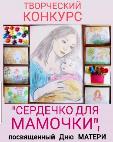 2511.11.2019Общественная палата г.о. Королев по коллективному обращению жителей 11 ноября провела проверку состояния тротуара, ограниченного улицами Циолковского и Октябрьская, проходящего через сквер «Ветеранов Труда» вдоль заборов МКД №2а по ул. Циолковского и ДОУ «Солнечный городок» по ул. Октябрьская д.№9а.Визуальный осмотр показал: названный тротуар, протяженностью 250 м, по которому проходит основной транзитный поток пешеходов, в том числе с детьми в ДОУ «Солнечный городок» и МБОУ СОШ №1 полностью разрушен, находится частично в грунтовом и в асфальтобетонном исполнении, отсутствует водосток. Тротуар не соответствует нормам безопасности для пешеходов.Общественная палата рекомендует Администрации города в соответствии с действующим законодательством включить названный объект в «План по ремонту и реконструкции тротуаров…» в 2020 году, организовать его ремонт, восстановить освещение и привести объект в нормативное состояние с учетом критериев доступности для маломобильных групп населения - по данному тротуару передвигаются также и инвалиды.По итогам проверки составлен АКТ. Общественная палата держит вопрос на контроле(комиссия 1)-s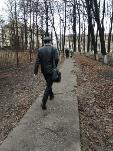 2612.11.201912 ноября Общественная палата г.о. Королев  организовала и провела  тренинг для профильных комиссий палаты на тему "Секреты мотивации и командообразования”, в котором также приняли участие активные представители общественности города. .
Тренинг состоял из двух частей - выполнение заданий, раскрывающих творческий потенциал и креатив участников,  и глубокий анализ методов повышения мотивации и вовлеченности членов Общественной палаты  на базе построения карт эмпатии. .
Участники разбились на команды и совместно создали и защитили проекты по совершенствованию работы Общественной палаты, на основе которых, был сформирован перечень лучших решений. Благодарим участников и тренера, Михаила Абрашкина, - за активную работу, а также выражаем благодарность компании WeJet за уютную площадку и гостеприимство.
Тренинг лег в основу цикла мероприятий Общественной палаты  г.о. Королев,  ориентированных на мотивацию. (комиссия 5)-r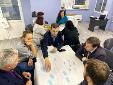 2712.11.2019Процедура росписи в ЗАГСе - вещь довольно ответственная и многие мечтают о красивой церемонии в элегантном дворце бракосочетания.
Общественная палата г.о. Королёв совместно с заведующей Королевским отделом ЗАГС  Усачевой Ольгой Валерьевной  12 ноября провела общественный контроль Королевского отдела ЗАГС, главного управления ЗАГС Московской области, расположенного по адресу проспект Королёва, д. №14, по доступности и качеству предоставляемых социальных услуг населению города.
Проверка показала: на цокольном этаже названного объекта расположены рабочие кабинеты, весь первый и второй этажи используются для проведения торжественных церемоний. В 2017 году в помещении ЗАГСа был проведен капитальный ремонт. Дизайнерским идеям оформления помещений могут позавидовать другие отделы. Здесь всё продумано до мелочей: и цветах, и соответствующая мебель, и аксессуары. Большое количество зеркал, мраморная лестница, ведущая на второй этаж, просторные залы и проходы - интерьеры для ярких свадебных фотографий очень достойные. Весь второй этаж здания предназначен для торжественных церемоний бракосочетания, юбилеев семейной жизни, регистрации рождения детей. Зал торжественной регистрации поражает своей красотой и роскошью. Площадь зала позволяет пригласить на церемонию неограниченное количество гостей. В зале имеется белый стол для брачующихся жениха и невесты.
Специалисты внимательны и доброжелательны к посетителям. У некоторых сотрудников стаж работы в органах ЗАГС составляет более 20 лет (5 человек). Все они имеют высокую квалификацию и высшее юридическое образование. Торжественная церемония заключения брака в зале торжеств продолжается в течение 10 - 15 минут. Отдел Королевского ЗАГС оборудован всеми необходимыми элементами доступной среды, в т. ч. мобильным лестничным гусеничным подъёмником, инфоматом, кнопками вызова специалистов, табличками с текстом Брайля, иными полезными и удобными конструкциями. Общественная палата замечаний не выявила.
По данным проверки составлен АКТ. (ОП)-s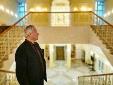 2812.11.2019Заседание комиссии по здравоохранению (комиссия 2)-k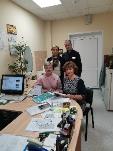 2913.11.2019Контейнерная площадка (КП), расположенная по ул. Чайковского, д.№3а находится на постоянном контроле у Общественной палаты г.о. Королев из-за многочисленных жалоб жителей микрорайона на неудовлетворительное санитарное содержание названной КП.Общественниками проводились проверки, составлялись АКТы.Последняя проверка 13 ноября показала, на протяжении 10 дней деятельность КП стабилизировалась. Нарушений вывоза мусора по нормам СанПиН не зафиксировано.Есть замечание к региональному оператору: на контейнерах отсутствуют информационные наклейки.По результатам проверки составлен АКТ.(комиссия 2)-s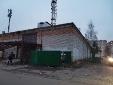 3013.11.2019Заседание комиссии по общественному контролю(комиссия 4)-k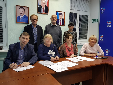 3113.11.2019Заседание комиссии по ЖКХ (комиссия 1)-k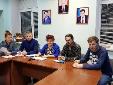 3213.11.2019Прием жителей (ОП)-k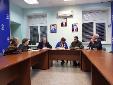 3314.11.2019Общественная палата г.о. Королев продолжила проверку магазинов торговой сети «Ярче». На сегодняшний день в муниципалитете расположено 10 торговых предприятий этой сети. В июле общественники, по заявлению граждан, проверили магазин «Ярче» на проспекте Космонавтов д.№39, в котором были обнаружены просроченные продукты. По результатам контроля составлен АКТ. Были приняты меры.Сегодня Общественная палата провела проверку магазина торговой сети «Ярче», расположенного по адресу: ул. Коминтерна, д. №8а на предмет реализации им некачественной (просроченной) пищевой продукции. Среди проверенных групп молочных и гастрономических товаров нарушений не выявлено. По данным проверки составлен АКТ. Общественная палата держит вопрос реализации некачественной продукции в торговых сетях на контроле. (комиссия 7)-s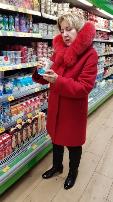 3414.11.2019Общественная палата г.о. Королев в период с октября по 14 ноября провела общественный контроль выполнения работ по благоустройству дворовой территории по ул. Маяковского, д.№18а и д.№18б.Проверкой установлено: на данной территории проведены работы по расширению дорожного полотна с установкой бордюрного камня и укладкой нового асфальтового покрытия с целью организации парковочных мест в дворовом пространстве. Работы выполнены в соответствии со СНИП.Благоустройство территории проведено в рамках реализации Программы «Создание комфортной городской среды» по плану 2019 года. Замечаний нет. По данным проверки составлен АКТ (комиссия 1)-s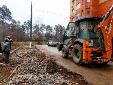 3514.11.201914 ноября в Московской областной Думе прошли публичные  слушания по проекту закона Московской области «О бюджете Московской области на 2020 год и плановый период 2021-2022 годов». Консультант-эксперт Общественной палаты г.о.Королев Ольга Белова приняла участие в этом мероприятии. (комиссия 2)-t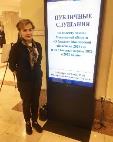 3614.11.2019Представители комиссии по « науке, образованию, ...» приняли участие в тематической встрече "Космические профессии", которая прошла в рамках XXXIX ВСЕРОССИЙСКОГО КОНКУРСА ИССЛЕДОВАТЕЛЬСКИХ РАБОТ И ИНЖЕНЕРНЫХ ПРОЕКТОВ «КОСМОС», ПОСВЯЩЕННОГО ПАМЯТИ ЛЕТЧИКА-КОСМОНАВТА А.А. СЕРЕБРОВА. Ребятам рассказали о трендах развития отечественной космонавтики и востребованных профессиях. (комиссия 5)-t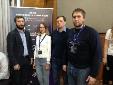 3714.11.201914 ноября в рамках проводимой Общественной палатой г.о. Королев общественной проверки работы МБУ «Спортивные сооружения» г.о. Королев состоялась рабочая встреча группы общественного контроля с заместителем директора МБУ «Спортивные сооружения» Назаровым Игорем Владимировичем.На встрече были рассмотрены вопросы, связанные с организацией работы зимних открытых катков на территории муниципалитета.Игорем Назаровым были даны ответы на все поставленные вопросы, в частности, в плане организации стоят вопросы заливки под каток центрального ядра стадиона «Вымпел» и хоккейной коробки, а также заливка катков на стадионах «Металлист», «Текстильщик», «Чайка».На этих объектах будет действовать Программа «Добрый час» и часы бесплатного катания после тренировок спортивных групп и секций. Расписания по каждому объекту будут вывешены на досках объявлений и сайтах стадионов. С более подробной информацией по срокам выполненных работ и графику работы названных катков можно будет ознакомиться на сайте МБУ «Спортивные сооружения» и на информационных досках на территориях спортивных объектов.По результатам встречи составлен протокол.(комиссия 4)-s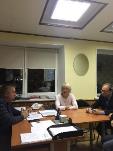 3815.11.2019Член Общественной палаты г.о.Королев Маргарита Белозерова 15 ноября приняла участие в заседании рабочей группы Координационного совета по вопросам взаимодействия органов местного самоуправления, управляющих компаний с советами многоквартирных домов под председательством П.В.Котовв.
На заседании был  детально рассмотрен
перечень дворовых территорий, включаемых в программу комплексного благоустройства на 2020 год , а также план по ремонту подъездов на 2020 г. (комиссия 1)даt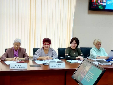 3915.11.2019Общественная палата г.о. Королев, на основании плана работы, 15 ноября провела мониторинг доступности и качества предоставления услуг, а также тарифов водноспортивного комплекса «Металлист», расположенного по адресу: М.О., г. Королев, ул. Орджоникидзе, д. 6/В ходе мониторинга общественники ознакомились с общедоступной информацией, представленной на территории стадиона, пообщались с посетителями, работниками стадиона «Металлист».
Проверкой установлено: на территории стадиона «Металлист» расположен водно-спортивный комплекс. Подъезд и проход для маломобильных граждан обеспечен в полном объеме. В помещении водноспортивного комплекса имеется все необходимое для качественного оказания услуг (раздевалка, камера хранения, буфет, чистые помещения для переодевания, шкафчики с замками, противоскользящие покрытия в душевых и т.д.). В водно-спортивном комплексе оказываются услуги как на платной, так и на безвозмездной основе или льготных условиях.
Утвержден сеанс (время для пользования бассейном) «Добрый час» и программа «Долголетие Подмосковья», являющиеся бесплатным для следующих категорий граждан: членов многодетных семей, детей-сирот, детей, оставшихся без попечения родителей, детей-инвалидов, инвалидов, ветеранов боевых действий, пенсионеров.
В ходе мониторинга тарифов установлено, что предусмотрен ряд скидок для граждан, при этом они не действуют в выходные и праздничные дня. При общении с посетителями водно-спортивного комплекса выяснилось, что их не устраивает отсутствие скидок в выходные и праздничные дни, обусловлено это тем, что в будни  большинство желающих работает и не может посещать бассейн.
По результатам проверки составлен АКТ. (комиссия 6)-s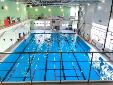 4015.11.2019В королевском Кванториуме завершились III ежегодные научные сражения «Нет задач невыполнимых!». Молодые ученые презентовали результаты  своей проектной и исследовательской деятельности. Как и всегда доклады участников отличались новаторством и  технической грамотностью.
Члены Общественной палаты г.о. Королёв были приглашены в качестве жюри мероприятия. Поздравляем организаторов - городской СМУС, всё прошло на самом высоком уровне. (комиссия 5)-r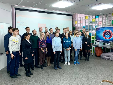 4115.11.2019Общественная палата г.о. Королёв в период с октября по 15 ноября в рамках программы "Формирование комфортной городской среды" провела общественный контроль по комплексному благоустройству дворовой территории по адресу ул. Калининградская д. №6
Проверка показала: на прилегающих к МКД четырёх дворовых территориях произведены работы по установке бордюрного камня, ремонту дорожных покрытий, обустройству парковочных пространств. Произведена укладка нового асфальтового покрытия на тротуарах и к подъездам МКД. Приведены в нормативное состояние пешеходные дорожки. Комиссией отмечено -  работы выполнены в соответствии со СНиП,  замечаний нет. Жители довольны качеством работ и внешним видом четырёх сопряженных дворовых территорий.
По данным проверки составлен АКТ. (комиссия 1)-s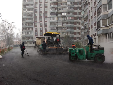 4212.11 – 16.11.2019С 12 по 16 ноября прошел ХХХIX Всероссийский молодежный конкурс исследовательских и конкурсных проектов "Космос-2019", посвященный памяти летчика-космонавта А.А. Сереброва. В работе конкурса в секции "Практическое ракетомоделирование" принял участие в качестве эксперта член Общественной палаты г.о.Королев Павлов В.А. (комиссия 8)-r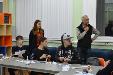 4317.11.2019Есть заметкаОбщественная палата г.о. Королев по обращениям жителей 17 ноября провела общественный мониторинг санитарного содержания контейнерной площадки (КП) для сбора ТКО на соответствие новому экологическому стандарту, расположенной по адресу проспект Королёва, д.№1.В ходе проверки выявлены следующие нарушения: - на информационном листе отсутствует номер КП, обозначающий территориальную привязку;- на контейнерной площадке отсутствует водонепроницаемая крыша, - имеется четыре хаотично расставленных серых контейнера нового образца без информационных наклеек;- имеется один синий сильно деформированный контейнер, стоящий вне территории КП.График вывоза мусора имеется. Площадка поддерживается в хорошем состоянии. Мониторинг показал: КП не соответствует требованиям действующего законодательства.По результатам проверки составлен АКТ, который будет направлен в адрес регионального оператора. (комиссия 2)-s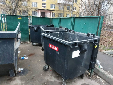 4417.11.201917 ноября общественники провели мониторинг санитарного содержания контейнерной площадки (КП) для сбора ТКО, расположенной по адресу проезд Циолковского, д. №5а.Визуальный осмотр показал: КП содержится в хорошем состоянии и оформлена в соответствии с требованиями действующего законодательства.Имеются замечания: - на серых контейнерах отсутствуют информационные наклейки;- на территории, примыкающей к контейнерной площадке, имеется небольшое скопление крупногабаритного мусора.По результатам проверки составлен АКТ(комиссия 2)-s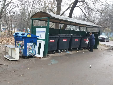 4517.11.201917 ноября Общественная палата по обращениям жителей провела мониторинг санитарного содержания контейнерной площадки (КП) на соответствие новому экологическому стандарту, расположенной по адресу проезд Циолковского, д.№6.Визуальный осмотр показал: КП содержится в хорошем состоянии и оформлена в соответствии с действующим законодательством. Нарушений вывоза мусора по нормам СанПиН не зафиксировано. Есть замечания: на площадке имеются три контейнера для ТКО без информационных наклеек, один из них – зеленый – старого образца, синий сетчатый – деформирован. На информационном листе отсутствует номер КП, обозначающий территориальную привязку;По результатам проверки составлен АКТ, который будет направлен в адрес регионального оператора. (комиссия 2)s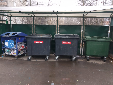 4617.11.201916 ноября в ДиКЦ «КОСТИНО» состоялся 59-й выпуск устного журнала Клуба «КОРВЕТ ВОИ» под руководством Алексея Пьянкова, председателя Королевской городской организации Всероссийского общества инвалидов, члена Общественной палаты г.о. Королев.Первая страничка журнала была посвящена памяти выдающегося конструктора-двигателиста Алексея Михайловича Исаева, 111-летие которого мы отмечали совсем недавно. 
Член Общественной палаты Ольга Глаголева рассказала о 5-летних поисках неизвестных ранее страниц его биографии и представила книгу "ТАЙНА ИСАЕВА". (комиссия 8+3)-r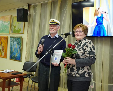 4717.11.2918Общественная палата г.о. Королёв 17 ноября провела общественный контроль по обустройству тротуара вдоль ул. Нестеренко мкр. Юбилейный, включённого в «План работ по ремонту и реконструкции тротуаров в г. о. Королёв на период 2019 - 2023 г. г.» Контроль показал: работы по обустройству тротуара выполнены качественно и в срок. Объект соответствует действующим нормативам, удобный для прохода в т. ч. для маломобильных граждан и мам с колясками. Общественная палата нарушений не выявила. По данным проверки составлен АКТ. (комиссия 1)-s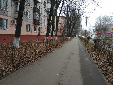 4818.11.2019По обращению жителей микрорайона в Общественную палату г.о. Королев с просьбой провести проверку благоустройства по программе «Формирование комфортной городской среды», общественники провели осмотр территории, примыкающей к торговому центру, расположенному по адресу проезд Циолковского, д.№5. Визуальный осмотр показал: территория торгового центра находится в запущенном состоянии, наблюдается несанкционированное скопление бытового мусора, отсутствует разметка парковочных мест. Автовладельцы пакуют свои транспортные средства на территории газона, выезжая за пределы площадки, тем самым уничтожая инфраструктуру зеленых насаждений. Пешеходные дорожки, примыкающие к названной площадке, разрушены и не соответствуют нормам безопасности для пешеходов.Общественная палата рекомендует Администрации города в соответствии с действующим законодательством, включить названный объект в план благоустройства и реконструкции территории в 2020 год.Общественная палата рекомендует:-  субъектам, отвечающим за содержание территории, примыкающей к торговому центру, привести ее в надлежащее состояние: очистить от мусора, благоустроить, озеленить.По результатам проверки составлен АКТ.(комиссия 2)-s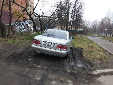 4918 .11.2019Общественная палата г.о. Королев провела Общественный мониторинг наземного железнодорожного транспорта у платформы станция «Фабрика им.1 Мая», который находится в границах муниципалитета и которым пользуются многие жители города.Мониторинг показал: названный наземный железнодорожный переход не оборудован в соответствии с техническими требованиями пешеходных переходов через железнодорожные пути и на сегодняшний день является опасным участком.Общественная палата планирует до 15 декабря провести круглый стол по обсуждению данного участка железной дороги с целью выработки рекомендаций по снижению травматизма. По данной проверки составлен АКТ.  (комиссия 1)-s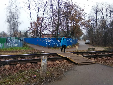 5018.11.2019Общественная палата  г.о.Королев в рамках программы "Формирование комфортной городской среды" регулярно проводит мониторинги детских игровых площадок на предмет технического состояния оборудования требованиям безопасности.
18 ноября общественники проверили детскую площадку, установленную в 2018 году по адресу  ул.Павлова д.10.
Мониторинг показал: очевидных неисправностей деталей оборудования и случайных посторонних предметов (осколков стекла, жестяных банок, пакетов) не обнаружено.
Контроль объекта нарушений не выявил.(комиссия 1)-s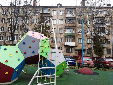 5118.11.2019Общественная палата г.о.Королев внимательно следит за проведением текущего ремонта корпусов Центральной городской больницы. 18 ноября рабочая группа Общественной палаты  провела мониторинг текущего ремонта ГБУЗ МО "Королевская городская больница", расположенной по адресу: ул. Циолковского, д.24. С ходом ремонтных работ членов Общественной палаты ознакомил заместитель главного врача по технике Герасимов Е.Е. По оценке специалистов объем выполненных работ в помещениях корпуса "Г-Д" составляет 70-75 процентов. Идёт облицовка стен внутренних помещений. Общественная палата будет продолжать следить за ходом ремонтных работ в ГБУЗ МО "Королевская городская больница". (комиссия 2)-s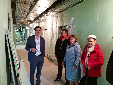 5218.11.2019Общественная палата г.о.Королев 18 ноября провела общественную проверку хода выполнения работ по завершению благоустройства общей дворовой территории, ограниченной ул.Героев Курсантов д.9, ул. К.Д.Трофимова д.12 и д.10. Работы проведены в рамках реализации Плана благоустройства дворов в 2019 году и реализации Программы "Создание комфортной городской среды". Проверкой установлено:  все работы  проведены в соответствии с техническими требованиями, в установленные сроки и с учётом мнения жителей.
Общественная палата нарушений не выявила. По данным проверки составлен АКТ. (комиссия 1)-s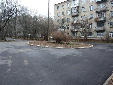 5318.11.2019Общественная палата  г.о.Королев в рамках программы "Формирование комфортной городской среды" 18 ноября провела мониторинг детской игровой площадки, расположенной на  территории, ограниченной ул. Героев Курсантов д.№9, ул. К.Д.Трофимова д.№12 и д.№10, на предмет технического состояния оборудования требованиям безопасности.
Мониторинг показал: очевидных неисправностей деталей оборудования и случайных посторонних предметов (осколков стекла, жестяных банок, пакетов) не обнаружено.
Контроль объекта нарушений не выявил.(комиссия 1)-s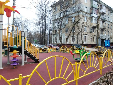 5419.11.2019Заседание Совета ОП (ОП)-k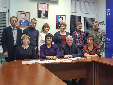 5519.11.2019Заседание комиссии по культуре (комиссия 3)-k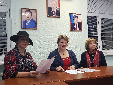 5619.11.2019Заседание комиссии по предпринимательству (комиссия 7)-k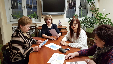 5719.11.2019В переходный осенне-зимний период в связи с колебаниями атмосферного давления метеозависимым людям необходимо поддерживать безопасные уровни давления и отсутствие кризов. Этому способствует постоянный прием гипотензивных препаратов. Группа общественного контроля Общественной палаты г.о. Королев 19 ноября, руководствуясь Федеральным законом от 21.07.2014 №212-ФЗ "Об основах общественного контроля в Российской Федерации", провела мониторинг обеспеченности аптечных сетей города гипотензивными препаратами, ассортиментом по пяти группам и ценам.
Мониторинг провели в аптечном пункте "СОВЕТСКАЯ АПТЕКА" Федеральной аптечной сети, расположенной по адресу: ул.Фрунзе, д.4. Контроль показал: в аптечном пункте представлены в достаточном количестве и ассортименте гипотензивные препараты, цены на препараты соответствуют Государственному реестру цен. По результатам проверки составлен Акт. (комиссия 2)-s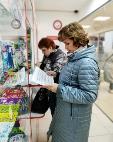 5819.11.201919 ноября группа общественного контроля Общественной палаты г.о.Королев, провела мониторинг обеспеченности аптечных сетей города гипотензивными препаратами. Мониторинг провели в аптеке 2353 "ВИТА - экспресс", расположенной по адресу: Вокзальный проезд, д.2. Проверка показала,  аптека располагает необходимым запасом и ассортиментом по пяти группам гипотензивных препаратов. Цены на препараты соответствуют Государственному реестру цен. По результатам проверки составлен Акт. Общественная палата города держит вопрос на контроле и продолжает проводить проверки. (комиссия 2)-s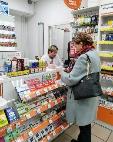 5919.11.201919 ноября группа общественного контроля Общественной палаты городского округа Королев провела мониторинг аптечного пункта "Аптека от склада", расположенного по адресу: ул.Фрунзе, д.1В, на предмет обеспеченности аптечного пункта гипотензивными препаратами, применяемыми для эффективного снижения артериального давления и риска сердечно-сосудистых осложнений.
Проверка показала: аптека располагает необходимым запасом и ассортиментом  гипотензивных  препаратов. Замечаний не выявлено. По результатам проверки составлен АКТ. (комиссия 2)-s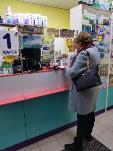 6019.11.2019Общественная палата г.о.Королев и сотрудники УО ЖС проверили качество ремонта подъездов по адресам: ул. Кооперативная, д. 16/2 и ул. Строителей, д. 13
Заместитель руководителя производственно-технического отдела Осипова Ольга, начальник отдела по работе с населением Кузнецова Вера и представитель Общественной палаты г.о. Королев Александр Шарошкин проверили качество ремонта мест общего пользования многоквартирных домов по адресам: ул. Кооперативная, д. 16/2 и ул. Строителей, д. 13. Здесь, в рамках реализации программы Губернатора МО «Мой Подъезд» в начале месяца завершен комплексный ремонт мест общего пользования.Представитель Общественной палаты высоко оценил выполненные работы и подчеркнул важность взаимодействия с жителями в таких важных вопросах. (комиссия 4)-s         s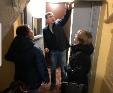 6119.11.2019Общественная палата г.о. Королев совместно с представителями УК 19 ноября провела общественный контроль работы АО «Жилкомплекс» по качеству ремонта подъездов МКД по программе Губернатора «Мой подъезд» по адресу ул. Сакко и Ванцетти, д.№8.  Дом 1967 года постройки.Визуальный осмотр подъездов показал, в числе выполненных работ: - ремонт кровли;  - утепление и оштукатуривание фасада;- ремонт и покраска цоколя;- ремонт внутридомовых инженерных систем электроснабжения;- ремонт крылец; ремонт и окраска балконных плит; замена водостоков;- во входной группе подъездов заменены тамбурные двери;- отремонтированы и окрашены перила лестничных маршей;- произведена штукатурка и покраска стен и потолков,- установлены новые почтовые ящики и корзины для рекламного мусора,- произведен монтаж проводов в короба.Все вопросы по ремонту подъезда согласовывались с жителями. Жителями дома дана высокая оценка всех проделанных работ. В проверке также принял участие Председатель Совета МКД Федулов Олег Николаевич.По результатам проверки составлен АКТ. (комиссия 1)-s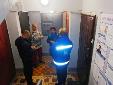 6219.11.2019Общественная палата г.о. Королев 19 ноября провела общественный контроль работы АО «Жилкомплекс» по качеству ремонта подъездов МКД по программе Губернатора «Мой подъезд» по адресу ул. Октябрьская, д.15/16.  Дом 1958 года постройки.Визуальный осмотр подъездов показал, в числе выполненных работ: - ремонт кровли;  - ремонт балконных плит;- переборка и монтаж межэтажных электрических щитков;- ремонт оконных блоков; - укладка напольной плитки в холле 1 этажа;- замена светильников на энергосберегающие;- произведена штукатурка и покраска стен и потолков,- установлены новые почтовые ящики и корзины для рекламного мусора,- произведен монтаж проводов в короба.Все вопросы по ремонту подъезда согласовывались с жителями. Жителями дома дана высокая оценка всех проделанных работ. По результатам проверки составлен АКТ. (комиссия 1)-s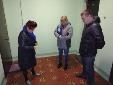 6319.11.2019Общественная палата г.о. Королев, на основании плана работы, 19 ноября провела мониторинг доступности и качества предоставления услуг, а также тарифов  водно-спортивного комплекса (ВСК) «Вымпел», расположенного по адресу: М.О., г. Королев, Октябрьский бульвар, д. 10
В ходе мониторинга общественники изучили общедоступную информацию, размещенную на территории стадиона, пообщались с посетителями, работниками ВСК «Вымпел».
Проверкой установлено: на территории стадиона «Вымпел» расположен водно-спортивный комплекс. Подъезд и проход для маломобильных граждан обеспечен в полном объеме. В помещении водно-спортивного комплекса имеется все необходимое для качества оказания услуг (раздевалка, камера хранения, буфет, чистые помещения для переодевания, шкафчики с замками, противоскользящие покрытия в душевых и т.д.). В водно-спортивном комплексе оказываются услуги как на платной, так и на безвозмездной основе или льготных условиях.
Утвержден сеанс (время для пользования бассейном) «Добрый час» и программа «Долголетие Подмосковья», являющиеся бесплатным для следующих категорий граждан: членов многодетных семей, детей-сирот, детей, оставшихся без попечения родителей, детей-инвалидов, инвалидов, ветеранов боевых действий, пенсионеров.
В ходе мониторинга тарифов установлено, что предусмотрен ряд скидок для граждан, при этом они не действуют в выходные и праздничные дня. При общении с посетителями водно-спортивного комплекса выяснилось, что их не устраивает отсутствие скидок в выходные и праздничные дни, обусловлено это тем, что в будни  большинство желающих работает и не может посещать бассейн.
По результатам проверки составлен АКТ (комиссия 6)-s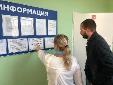 6420.11.201920 ноября член Общественной палаты г.о. Королев Людмила Кузина приняла участие в мероприятии, прошедшем в АУК ДиКЦ "КОСТИНО" для людей среднего и старшего возрастов​ Танцевальный вечер «Закружимся в вальсе ветров».
Людмила Кузина выступила с сольной программой перед гостями, исполнив несколько музыкальных композиции. (комиссия 3)-r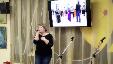 6520.11.2019Прием жителей (ОП)-k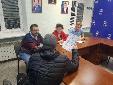 6620.11.2019Консультант-эксперт Общественной палаты г.о Королёв Оксана Локтева приняла участие в открытии зимнего сезона Пушкинских чтений, состоявшимся в Феодосийской городской библиотеке им. Панаса Мирного и выступила с докладом о роли А.С. Пушкина в развитии русского театрального искусства и теме русских балов в жизни и творчестве поэта. (комиссия 3)-r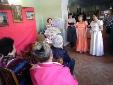 6721.11.2019Общественная палата г.о. Королёв 21 ноября совместно с представителями УК провела общественный контроль состояния общего имущества МКД по адресу проспект Космонавтов, д.23/37. По решению собственников в доме в 2018 году выполнен ремонт подъездов, козырьков, заменена внутридомовая электрика, установлены окна, двери, новые почтовые ящики и т. д. Обследования показали: качество работ сохранено, жители довольны, замечаний нет. Одним из самых сложных, дорогостоящих и важных для любой многоэтажки видов работ по капремонту остаётся замена лифтового оборудования. На дату проверки в подъездах МКД заменены грузовые лифты, сейчас они находятся в стадии пуско-наладочных работ, необходимых проверок, испытаний и оформления "Акта передачи объекта лифта после выполнения работ по замене". Скоро грузовые лифты будут запущены в эксплуатацию, своей очереди по замене ждут вторые - пассажирские лифты. Контроль сроков выполнения работ соответствует условиям договора. По данным проверки составлен АКТ.   (комиссия 1)-s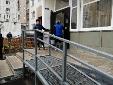 6821.11.2019Заседание комиссии по спорту (комиссия 6)-k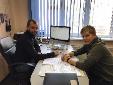 6921.11.201921 ноября члены Общественной палаты г.о. Королев приняли участие в церемонии открытия мемориальной доски советскому инженеру-архитектору, почётному архитектору России Любови Петровне Гулецкой на доме №2 по улице Калинина.На открытии присутствовали первый заместитель главы города Юрий Копцик, заместитель главы Администрации Виктория Королева, сын и внуки архитектора, сотрудники администрации, школьники и студенты. (ОП)даt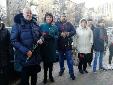 7020.11.2019 - 22.11.2019Общественная палата г.о. Королёв 20, 21, 22 ноября провела проверку магазинов торговых сетей .
: - "ЛЕНТА" , ул. Пионерская, д.19, к.3;
. - "ПЯТЁРОЧКА", ул. Ленина, д.25б ;
. - "АТАК", ул. Ленина, д.25 на соблюдение санитарного законодательства, по вопросам оборота пищевой продукции в части соблюдения срока годности. В итоге общественники проверили широкий ассортимент скоропортящихся товаров: молоко, сметану , творог, ряженку, кефир, йогурт и другие продукты.
Комиссией отмечено - весь товар расставлен по отдельным полкам, согласно рекомендациям Роспотребнадзора. Торговые помещения магазинов содержатся в чистоте. Нарушений по выполнению ФЗ "О качестве и безопасности пищевой продукции" не выявлено.
По данным проверок составлены АКТы. Общественная палата продолжает мониторинги торговых сетей муниципалитета. (комиссия 7)-s     s  s 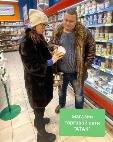 7122.11.2019Заседание комиссии по этике (комиссия 8)-k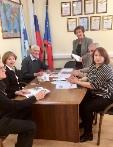 7222.11.2019Общественная палата г.о. Королёв совместно с представителями УК АО "Жилкомплекс" 22 ноября провела общественный контроль состояния общего имущества МКД по адресу пр. Космонавтов, д. №21. Мероприятие прошло в рамках мониторинга качества капитального ремонта подъездов МКД , проведенного в 2018 году. Обследования показали: качество подъездов сохранено, недостатков не выявлено. Одновременно в подъездах названного МКД общественники провели проверку  замены лифтов,  проводимой в рамках региональной программы. Проверяемые подъезды имеют по два лифта и работы по их замене выполнялись поочерёдно.
На дату проверки в подъездах заменено и запущено в эксплуатацию по одному лифту и близятся к окончанию комплексные работы по замене вторых лифтов и лифтового оборудования в целом. Контроль сроков выполнения работ соответствует условиям договора. По данным проверки составлен АКТ. (комиссия 1)-s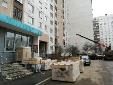 7322.11.2019Общественная палата г.о.Королев 22 ноября совместно с заместителем технического отдела УК АО «Жилсервис» Ольгой Осиповой продолжила проведение  контроля качества ремонтных работ подъездов МКД  по программе Губернатора МО "Мой подъезд", расположенного по адресу ул.Коммунальная д.28.
Проверка показала: .
- во входной группе подъездов заменены тамбурные двери;
- произведена штукатурка и покраска стен и потолков, -  установлены новые почтовые ящики и корзины для рекламного мусора;
- заменены окна на современные стеклопакеты, - заменены светильники на энергосберегающие с датчиками движения.
Все вопросы по ремонту подъездов согласовывались с жителями. Жителями дома дана высокая оценка всех проделанных работ.
По результатам проверки составлен Акт. (комиссия 4)-s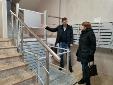 7422.11.2019Общественная палата г.о. Королёв в рамках реализации программы "Формирование комфортной городской среды" с октября по 22 ноября провела общественный контроль по комплексному благоустройству дворовой территории по адресу ул. Коммунальная, д. №14. Проверка показала на прилегающей к МКД территории произведены работы по установке бордюрного камня, ремонту дорожных покрытий, организацией въезда и выезда из двора, обустройству парковочных пространств. Произведена укладка нового асфальтового покрытия на тротуарах и к подъездам МКД. Приведены в нормативное состояние пешеходные дорожки. Дворовое пространство включает детский игровой комплекс, на котором установлены новые малые игровые и спортивные формы. Создана комфортная среда для маленьких жителей. Комиссией отмечено работы выполнены в соответствии со СНиП, замечаний нет. Жители довольны качеством работ и новым видом дворовой территории. По данным проверки составлен АКТ. (комиссия 1)-s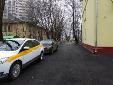 7523.11.2019Несмотря на минусовую температуру за окном, много королевцев продолжают использовать велосипед для занятий спортом или просто, как средство передвижения. В связи с этим, члены Общественной палаты г.о.Королев  совместно с велоклубом «Крути педали, Королев» решили провести велосипедную прогулку. Компанией из девяти человек мы славно прокатились до парка в Мытищах. Там выпили по чашечке согревающего кофе и поехали обратно. Троим из нашей группы этого оказалось мало, и они решили поехать кататься дальше в сторону Москвы. С погодой повезло, было сухо и солнечно. В общем прокатились, как всегда отлично.  (комиссия 6)-r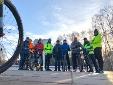 7623.11.2019Содержание автомобильных дорог муниципалитета - это выполняемый в течении года комплекс работ, в результате которых поддерживается  надлежащее санитарно - техническое и транспортно - эксплуатационное состояние объектов дорожного хозяйства.
Общественная палата г.о.Королев продолжает мониторинг качества содержания автомобильных дорог. В микрорайоне Болшево по улице Школьная 23 ноября  общественники провели очередной выездной рейд,  в ходе которого проверили своевременность и качество уборки тротуаров, дорог и дорожной инфраструктуры,  выполняемой МБУ "АВТОБЫТДОР". Было отмечено: на проезжей части дороги и на тротуаре проводилась механизированная и ручная уборка; зачистка трудно доступных мест вручную; выгрузка урн, уборка газонов, очистка и мойка элементов обустройства; ручная и механическая погрузка мусора и смета и их вывоз.
Контроль качества и содержания данного объекта дорожной инфраструктуры замечаний не выявил. По данным проверки составлен АКТ. (комиссия 1)-s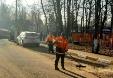 7723.11.201923 ноября член Общественной палаты г.о. Королев Людмила Кузина приняла участие и осуществила техническое ведение программы, посвященной презентации двух книг, вышедших в издательстве "Посев": "Дневник добровольца: Хроника гражданской войны 1918-1921 гг." и иллюстрированного альбома "Окаянные годы: Революция в России глазами художника Ивана Владимирова".  (комиссия 3)-r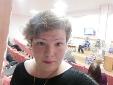 7825.11.2019По поручению региональной Общественной палаты продолжается мониторинг реализации национальных проектов по направлению "Малое и среднее предпринимательство и поддержка индивидуальной предпринимательской инициативы".
Мониторинг проводится членами Общественной палаты города методом анкетирования предпринимателей.
Сводный отчет за месяц направляется в Общественную палату Московской области. (комиссия 7)-s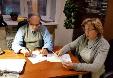 7925.11.2019По итогам проведенных мониторингов водноспортивных комплексов на стадионах «Металлист» и «Вымпел», состоялась рабочая встреча председателя комиссии «по патриотическому воспитанию, работе с молодежью, развитию спорта, туризма, формированию здорового образа жизни,…» Общественной палаты г.о. Королев Сергея Краснова с заместителем главы Администрации городского округа Королёв - председателем комитета по физической культуре, спорту, председателем спортивного комитета города Ильей Конышевым.
В ходе диалога обсудили тарифы, установленные Решением Совета Депутатов города, а также льготные условия посещения бассейнов. В ходе диалога был сделан акцент на тот факт, что скидки не действуют в период праздников и выходных дней.
Также подтвердили намерения о перспективах проведения совместных мероприятий, направленных на получение актуальной информации о работе спортивных объектов в целом.
Следующая встреча запланирована на декабрь, после проведения мониторинга готовности спортивных объектов к эксплуатации в зимний период. (комиссия 6)даkрабочая встреча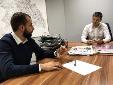 8025.11.2019Заседание комиссии по предпринимательству (комиссия 7)-k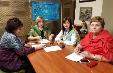 8125.11.201925 ноября сотрудники межведомственного взаимодействия по вопросам социальной защиты населения и здравоохранения Администрации города совместно с представителями Королевского управления соц.защиты населения и Общественной палаты города провели проверочное выездное мероприятие по пригородному маршруту №28 «Королев – Мытищи» автоперевозчик «Домтрансавто» в части адаптации автотранспортных средств для осуществления перевозок маломобильных групп населения.Из 13 рейсов по маршруту №28 только 2 рейса являются социальными. Комиссия проверила эти рейсы.По 5-му рейсу маршрута №28 следует низкопольный автобус. Автотранспортное средство 2017 г. выпуска. Оснащено аппарелью, свободной площадью внутри салона для посадки инвалидов-колясочников. Имеются специализированные знаки, кнопки вызова водителя. Водитель проинструктирован и ознакомлен с техникой действия при перевозке маломобильных групп населения. Нарушения: внутри салона не работает электронное табло с бегущей строкой, не все кнопки вызова водителя в исправном состоянии, нет информации о правилах оплаты проезда транспортными и бесконтактными картами, контактный телефон для обращения граждан в случае нарушений правил перевозки пассажиров отсутствует.Проверка 1 рейса маршрута №28 показала, что данное транспортное средство является автобусом малого класса с увеличенным количеством посадочных мест, но не приспособленное для перевозки маломобильных групп.В итоге, из 13 рейсов маршрута №28 ТОЛЬКО 1 рейс (пятый), с замечаниями, соответствует нормам действующего законодательства, регламентирующего перевозку пассажиров с ОВЗ.(ОП)-s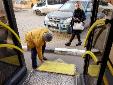 8225.11.201925 ноября Общественная палата г.о. Королев совместно с представителями УК провела общественный контроль реализации программы Губернатора "Мой подъезд" 2019 года по адресу ул. Горького д.№16 корп.4. Обследования показали: по решению собственников дома выполнен ремонт подъездов, козырьков, заменена внутридомовая электрика, установлены окна, двери, новые почтовые ящики, заменены клапаны мусоропроводов, установлены на крыльце подъездов ограждения из нержавеющей стали.Одновременно в подъездах названного МКД общественники провели проверку замены лифтов, проводимой в рамках региональной программы. Проверяемый двухподъездный МКД имеет по одному лифту и работы по их замене выполнены - лифты запущены в эксплуатацию. В целом жители довольны обновлением своих подъездов и качеством выполненных работ. По данным проверки составлен АКТ. (комиссия 1)-s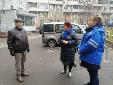 8326.11.2019Есть заметкиСегодня 26 ноября в микрорайоне Первомайский, прошло совместное мероприятие  ОГИБДД УМВД России по г.о. Королев и Общественной палаты г.о. Королев для дошкольников, посвященное профилактике детского травматизма на дороге в осенне-зимний период.
Световой день стал короче, и конец рабочего дня в детских садах, а также посещение различных кружков, приходится на темное время суток. Переменчивая погода и первый  снег в этот период еще больше осложняют и так непростую видимость для водителей. Поэтому очень важно напомнить ребятам и их родителям о необходимости проявлять повышенное внимание и аккуратность вблизи проезжей части и при путешествии на автомобиле. Инспектор по пропаганде БДД Эльвира Фадеева рассказала ребятам о необходимых мерах безопасности.
Так как видимость пешеходов для водителей играет важную роль в предотвращении аварийных ситуаций на дороге, ребятам раздали веселые светоотражающие наклейки. Давно известно, что игровая форма подачи информации помогает детям намного легче закрепить обучение и новые знания. Эльвира Фадеева и представители Общественной палаты г.о. Королев провели мини-игру с фонариками, чтобы наглядно показать принцип работы световозвращающих элементов в темноте.
Кроме того, родителям, которые пришли за своими малышами, напомнили о необходимости правильно перевозить детей в детских удерживающих устройствах и всегда пристегивать в машине себя и своих детей.
(комиссия 5)-r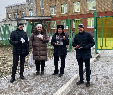 8426.11.201926 ноября Общественная палата г.о.Королев организовала и провела круглый стол на тему "О проекте бюджета г. о. Королёв на 2020 год и на плановый период 2021 и 2022". Заслушав и обсудив доклад начальника Финансово-казначейского управления Администрации Евгении Москвенковой, участники круглого стола отметили следующее: проект бюджета, предложенный местной администрацией г. о. Королёв на 2020 и на плановый период 2021 и 2022 годы в целом направлен на общее финансовое оздоровление муниципалитета, повышение эффективности расходования бюджетных средств, постепенного снижения долговых обязательств городского бюджета. В круглом столе также приняли участие заместитель начальника Финансово-казначейского управления Администрации Евгения Крашенинникова и начальник отдела доходов Ольга Волкова(ОП)-kКруглый стол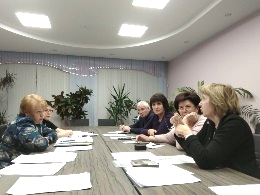 8526.11.2019Заседание комиссии по ЖКХ (комиссия 1)-k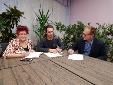 8627.11.2019Прием жителей (ОП)-k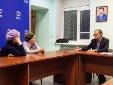 8727.11.2019Выездное заседание комиссии по образованию на базе ЦНИИМаш с привлечением специалистов предприятия к обсуждению актуальных проблем. (комиссия 5)-k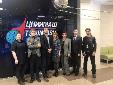 8828.11.-.30.11.2019Проведен общественный мониторинг хода реализации национального проекта «Современная школа» (направление «Образование») на территории Московской области. В рамках проекта в 2019-2020 гг. запланировано строительство пристроек к ряду муниципальных средних образовательных учреждений с целью увеличения проектной мощности по количеству обучающихся. В план строительства вошли следующие учреждения: МБОУ «Гимназия 5», МБОУ «СОШ 8», МАОУ «Гимназия 9», МБОУ «СОШ 20». Задачей общественного мониторинга является контроль за динамикой проведения работ с формированием акта проверки для вышестоящей ОП МО. (комиссия 5)-ssss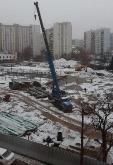 8928.11.2019Общественная палата приняла участие в торжественных мероприятиях, посвященных Дню матери, которые прошли в детской хоровой школе. Семи мамочкам, членам Общественной палаты, Глава города вручил почетные грамоты «За достойное воспитание детей и сохранение семейных ценностей». (ОП)даt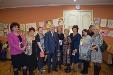 9028.11.2019Стартовал Муниципальный этап конкурса «Учитель года-2020». Одиннадцать претендентов  в течение месяца будут сражаться за звание лучшего учителя года.
Член Общественной палаты г.о. Королёв Наталья Чиченева вошла в составе жюри конкурса. (комиссия 5)-r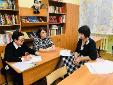 